ESITI-Form A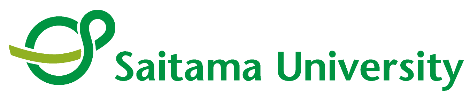 Graduate School of Science & Engineering2024 APPLICATION FORM (Doctoral Course)International Graduate Program onEnergy System - Information Technology InnovationName ______________ ________________ ______________         Family name       Given name        Middle nameGender  		□Male    □FemaleMarital Status	□Single   □MarriedNationality ___________________________Japanese Nationality 	□No   □YesDate of Birth         (Year)        (Month)      (Date)Age _________Current Address _________________________________________________________________________________________________________________________________Country____________________________Phone Number____________________________Email ___________________________________Your permanent address in your home country □Same as above□_____________________________________________________________________12. Scholarships□I would like to apply under MEXT Scholarship University Recommendation.□I have already obtained a scholarship / financial support.*Please specify your scholarship / Financial Supporter. ________________________________________________________________________□No Scholarship (self-funded)13. Academic RecordPrimary School name __________________________________________________________________________Location _________________________________________ Country ___________________From ____(year)____(month) to ____(year)____(month)   [____years in total] Secondary School name __________________________________________________________________________Location _________________________________________ Country ___________________From ____(year)____(month) to ____(year)____(month) [____years in total] High School name __________________________________________________________________________Location _________________________________________ Country ___________________From ____(year)____(month) to ____(year)____(month) [____years in total] University (Undergraduate) name __________________________________________________________________________Location _________________________________________ Country ___________________Major ______________________________           Degree □Bachelor levelFrom ____(year)____(month) to ____(year)____(month) [____years in total] □Completed □Expected to complete □WithdrawnRemarks __________________________________________________University (Graduate) name __________________________________________________________________________Location _________________________________________ Country ___________________Major _______________________________         Degree □Bachelor level □Master levelFrom ____(year)____(month) to ____(year)____(month) [____years in total] □Completed □Expected to complete □WithdrawnRemarks __________________________________________________University (Graduate) name (if any)__________________________________________________________________________Location _________________________________________ Country ___________________Major _______________________________           Degree □Master level □Doctor levelFrom ____(year)____(month) to ____(year)____(month) [____years in total] □Completed □Expected to complete □WithdrawnRemarks __________________________________________________14. Field of Study in the past (please describe as detailed as possible)______________________________________________________________________________________________________________________________________________________________________________________________________________________________15. Publications (including Graduation Thesis) authored by applicant, with the name, address of publisher and the date of publication.______________________________________________________________________________________________________________________________________________________________________________________________________________________________16. Employment record (two most recent employments)Name of Institution__________________________________________________________________________Location ____________________________________Position ____________________________________Period of Employment:  From ____/____/____ to ____/____/____Remarks __________________________________________________________________Name of Institution__________________________________________________________________________Location ____________________________________Position ____________________________________Period of Employment:  From ____/____/____ to ____/____/____Remarks __________________________________________________________________17. Language ProficiencyEnglish □IELTS (score________  Date taken  ____/____/____ )□TOEFL iBT (score________  Date taken  ____/____/____ )□Others　_________  (score________  Date taken  ____/____/____ )Japanese □JLPT (level ________  Date taken  ____/____/____ )□Others __________________________________________________________Other language(s) _____________________________18. Health Conditions □Good□Have some medical condition (please write details ______________________________)19.Name of your desired supervisor(s) at Saitama University    1) Professor’s name _____________________________________________　　Course _________________________________    2) Professor’s name _____________________________________________　　Course _________________________________    3) Professor’s name _____________________________________________　　Course _________________________________20. Are you applying to any other universities besides Saitama University?　　□None　　	□Yes  (School Name ____________________________________________)21. Past visits or stays in JapanPurpose _____________________________________________________________Period: from ____/____/____ to ___/___/____Purpose _____________________________________________________________Period: from ____/____/____ to ___/___/____22. Have you been awarded Japanese Government MEXT Scholarship before?□ No□ Yes Institution name _______________________________Period: from ____/____/____ to ___/___/____23. Accompanying Dependents (if you plan to bring them to Japan.)Name ________________________________Age ______ Nationality __________________Relationship ___________________________Name ________________________________Age ______ Nationality __________________Relationship ___________________________23. Person to contact in your home country in case of emergency.Name ________________________________Relationship ___________________________Occupation _________________________________________________________________Contact Address _____________________________________________________________Phone ______________________________ Email _________________________________24. Name two persons who can give us critical evaluation of your qualifications.(One of them must be the Dean or a person of equivalent or higher position.)Name  _________________________________________________Position/Title _______________________________________________Organization _______________________________________________Email Address ______________________________________________2) Name  _________________________________________________Position/Title _______________________________________________Organization _______________________________________________Email Address ______________________________________________25. Plan after you graduate Saitama University.____________________________________________________________________________________________________________________________________________________I ____________________________, the undersigned, herewith certify that all the above information is true and correct at the time of completion.Signature _______________________________ Date ___________________________